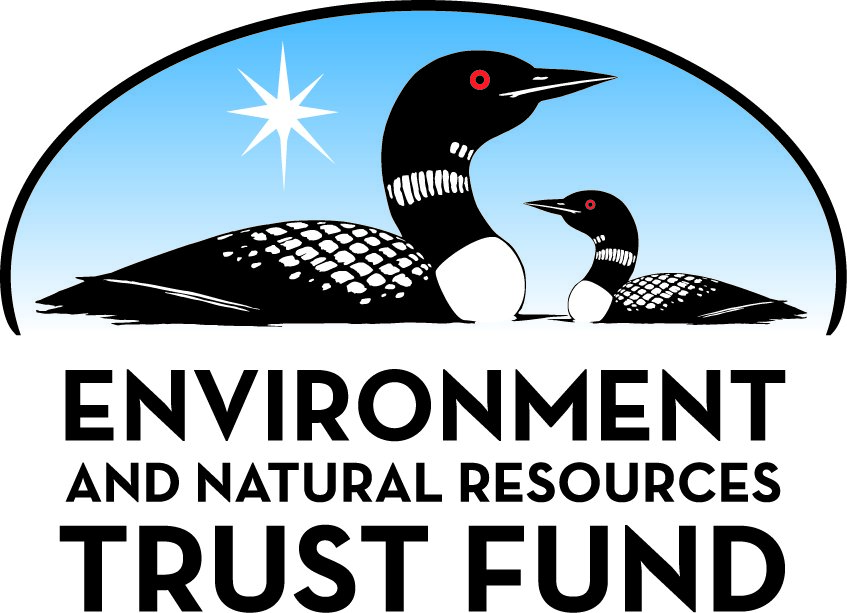 Environment and Natural Resources Trust Fund2022 Request for ProposalGeneral InformationProposal ID: 2022-026Proposal Title: Teacher Field School: Stewardship through Nature-Based EducationProject Manager InformationName: Patty BornOrganization: Hamline UniversityOffice Telephone: (612) 501-5179Email: pselly01@hamline.eduProject Basic InformationProject Summary: We create an immersive, research-backed field school addressing a gap in teachers’ preparedness and willingness to use nature-based education to benefit student well-being and academic outcomes while increasing stewardship habits.Funds Requested: $500,000Proposed Project Completion: June 30 2024LCCMR Funding Category: Environmental Education (C)Project LocationWhat is the best scale for describing where your work will take place?  
	StatewideWhat is the best scale to describe the area impacted by your work?  
	StatewideWhen will the work impact occur?  
	During the Project and In the FutureNarrativeDescribe the opportunity or problem your proposal seeks to address. Include any relevant background information.Nature centers host short field trips that, while meaningful, seldom result in lasting educational outcomes. Most young people spend 1000+ hours annually in school, a clear opportunity to develop students’ stewardship orientation by coupling academics with nature-based experiences. However, teachers identify lack of skills, knowledge, and confidence as barriers to teaching with nature. Existing training: 1) is too short to provide adequate content knowledge and confidence; 2) focuses on either content or pedagogy, missing teachers’ need to practice nature-based approaches within their subjects; 3) ignores interdisciplinary learning opportunities, and 4) lacks explicit connections to standards, making it unlikely to be implemented. Students who are disconnected from nature become adults disinterested in supporting natural resource investments.
Immersive Nature-Based Education (NBE) supports positive educational outcomes by enhancing: 
intellectual, physical and mental health, 
conservation ethics,
subject matter relevance, 
connection across disciplines, particularly for those most at risk.
NBE can be used across urban, rural, suburban, and wilderness settings once teachers are equipped with skills, knowledge, and confidence. It connects academic content with inquiry and meaningful stewardship.
Minnesota’s future depends on residents who value our natural resources – values supported through access to, experience in, and understanding of our diverse landscapes.What is your proposed solution to the problem or opportunity discussed above? i.e. What are you seeking funding to do? You will be asked to expand on this in Activities and Milestones.Two diverse teacher cohorts will have an immersive experience in Nature-Based Education (NBE), building content knowledge, confidence, and skills to use nature as a platform across their already existing curriculum. Teachers will be guided in integrating NBE with new and existing Minnesota Standards across ALL disciplines, many of which clearly connect to environmental, social, and historical events that invite teachers to venture outdoors. In line with the standards and the Governor’s Due North plan for educational equity, we prepare a new wave of teachers who use inquiry in nature and pilot a new professional development program.

Teachers will work with PIs individually and in school-based teams with sustained support prior to and following immersive events to make effective use of nature to both teach about and within Minnesota’s diverse natural environments. This project has a multiplier effect. If each teacher has 25 students, together, they reach 650 students/year. If teachers share with colleagues, program expansion is even greater.
PIs have experience in the research and pedagogical implications for NBE (Born, Jordan), academic content connections (Born, Jennings, Pound), and teacher education (Born, Jennings, and Pound).
The project directly addresses LCCMR priority area C; indirectly: A,B,D,F.What are the specific project outcomes as they relate to the public purpose of protection, conservation, preservation, and enhancement of the state’s natural resources? 1.Students and teachers engaged in NBE will develop a connection to Minnesota’s natural places, which grounds sustained participation in the outdoors and development of conservation values and behaviors and support for conservation and preservation efforts.
2.The two cohorts of teachers will be selected to foster relationships between urban and rural teachers, with the aim of constructively closing the gap between rural and urban perceptions of natural resource use and conservation ideals.
3. We will have piloted a professional development opportunity in NBE that can be shared and adapted to be offered across the state.Activities and MilestonesActivity 1: Year 1: Program Planning and Initial Cohort SelectionActivity Budget: $83,217Activity Description: 
Objective: Plan for delivery, implementation, outcomes, and evaluation of Field School, with steps for mid-course corrections. 
Tasks:
1.Establish goals for program outcomes and teacher confidence and efficacy. 
2.Recruit initial cohorts of 9 teams (24-26 teachers; 3-4 per school), representing grades k-12 from urban, suburban, and rural schools. Selection criteria include: 
geographic and sociodemographic balance between urban and rural; 
support and participation from school or district leadership because this increases likelihood for system change, 
clear articulation of goals for integrating NBE into the existing curriculum. 
Intentional recruitment of schools with high populations of underrepresented/marginalized communities
3.PIs hold preparatory conversations with teams to create individualized support plans. Goals around culturally-sustaining practices that center students’ lived experience and increase access to and enjoyment of natural resources will be translated into concrete steps to ensure smooth transition to NBE, and identification of NBE outcomes for individual teachers as well as teams and schools. This can help promote systems change as cohort members identify and articulate academic, social, and emotional outcomes for their students.Activity Milestones: Activity 2: (Year 1) Pilot Teacher Field School at Residential Environmental Learning Centers (RELC) with three immersive retreats with intervening supportActivity Budget: $201,360Activity Description: 
Objective: Successfully launch cohort 1. Piloting the program involves hosting teachers for a working retreat at an RELC with a review of project purpose, their personal and team goals, and existing curricular goals and challenges. This will be followed by an immersive, field-based exploration in interdisciplinary teaching using the environment as a context.  The second and third visits in different seasons will offer teachers the opportunity to hone their skills, troubleshoot and share successes, and learn from one another. This may include workshopping and refining their goals, testing pedagogical approaches, planning collaborative projects, and learning more NBE content and strategies. Ongoing support will include virtual or face-to-face individual meetings with PIs, small group gatherings hosted and organized by teachers, monthly check-in emails from PIs, and even physical visits to school sites by PIs. PIs will work closely with teachers to ensure that NBE content is grounded in antiracist, culturally relevant pedagogical approaches so as to support and reflect all learners throughout the state and ultimately increase equitable access to and enjoyment of Minnesota’s natural resources, and that it is inclusive of educational goals for equity as identified by Gov. Walz, as described in the Due North education plan.Activity Milestones: Activity 3: (Year 2) Refinement of Program, Selection of Second Cohort and Field School ImplementationActivity Budget: $215,423Activity Description: 
Objective: Refine program based on previous year, launch cohort 2. Second cohort recruitment and program content development and delivery will proceed generally as they did in year 1, with revisions made as necessary based on formative assessment. Any changes to the plan for cohort 2 will be informed by a debriefing retreat at the end of cohort 1. Formative evaluation data will provide insights into necessary enhancements or changes (See Activity 4). In addition, teachers from cohort 1 will be invited to help recruit the second cohort, visit cohort 2 to share their experiences, and provide support and mentorship to teachers in cohort 2.Activity Milestones: Project Partners and CollaboratorsLong-Term Implementation and FundingDescribe how the results will be implemented and how any ongoing effort will be funded. If not already addressed as part of the project, how will findings, results, and products developed be implemented after project completion? If additional work is needed, how will this be funded? 
Teacher cohorts will be supported in implementing NBE, and in coaching and supporting colleagues at their schools. Hamline University faculty will continue to support teachers in implementing NBE during the year after their cohort participation. Evaluation of program design and implementation will be published and shared with teachers across Minnesota. After the grant period, Freshwater will use lessons learned to coordinate with Hamline in development of a more permanent Teacher Field School; financial barriers to participation in a permanent Field School due to tuition and travel costs will be offset by Freshwater’s successful fundraising efforts.Project Manager and Organization QualificationsProject Manager Name: Patty BornJob Title: Assistant Professor, Environmental and STEM EducationProvide description of the project manager’s qualifications to manage the proposed project. 
Dr. Patty Born, EdD is Assistant Professor at Hamline University’s School of Education and former Executive Director of the National Center for STEM elementary education at Saint Catherine University. In that capacity, Dr. Born created strong connections between the disciplines of science, technology, engineering and mathematics. She had a decade-long, science and nature education consulting business serving schools through environmental and science curriculum development, grant-writing assistance, and professional development for teachers. Throughout her career, Dr. Born taught in early childhood and elementary settings, served as a naturalist-in-residence and science specialist. She worked as an environmental educator for parks and nature centers, serving children and adults, and was an instructor and outreach specialist for the Science Museum of Minnesota.  She has written three books for educators as well as numerous peer-reviewed articles on nature-based education.  Dr. Born is particularly interested in increasing the opportunities for high-quality STEM and environmental education in underserved communities. Through inquiry and hands-on experience, Dr. Born aims to help learners experience the joy and wonder of science and environmental education while also promoting deep intellectual curiosity and rigor.  Of utmost importance is helping educators foster connection to, and investment in natural resources to ensure a healthy, sustainable Minnesota.

During her time at Hamline University, Dr. Born has been a Primary Investigator or Co-PI on grants totaling more than $421,000. Previously, she managed a $350,000 grant to fund her work in STEM teacher education and support, and has served as PI on numerous smaller grants to fund teacher professional development in the areas of STEM and environmental education.Organization: Hamline UniversityOrganization Description: 
Hamline University’s School of Education, one of the oldest schools of education in the State of Minnesota, has a national reputation for offering high-quality teacher licensure programs and graduate education degrees. Grounded in best practices for inquiry-based pedagogy, equity-oriented practice, and support for teachers at every stage of their career, Hamline is a lifelong partner to teachers throughout Minnesota and beyond. Hamline partners with urban and rural districts throughout the state and has a vast network of supportive school administrators, teachers, paraprofessionals and other education professionals. With a decades-long history of offering continuing education and professional development to teachers throughout Minnesota, Hamline has served thousands of practicing teachers in refining their teaching skills, or increasing their capacity and knowledge through additional licensure and learning opportunities.  These experiences include courses offered at Hamline's campus, at off-campus sites, or online to educators in greater Minnesota and beyond; certificate programs in key areas of development for Minnesota teachers such as special education, environmental education, and gifted education (in many cases aligned with licensure programs offered by Hamline); district-specific professional development opportunities, offered upon request; and in-person or virtual conferences in focused areas such as STEM, literacy, social-emotional learning and nature-based education.Budget SummaryClassified Staff or Generally Ineligible ExpensesNon ENRTF FundsAttachmentsRequired AttachmentsVisual ComponentFile: Alternate Text for Visual ComponentPathways with headings "Nature engagement," "Equity," and "Academic Achievement," leading to the Teacher Field school. Outside the Teacher Field school, teachers and children learning and exploring together outdoors, under trees with headings "Conservation Ethic" and "Academic Learning" depicting the positive outcomes of the Teacher Field School....Financial CapacityFile: Optional AttachmentsSupport Letter or OtherAdministrative UseDoes your project include restoration or acquisition of land rights? 
	NoDoes your project have potential for royalties, copyrights, patents, or sale of products and assets? 
	NoDo you understand and acknowledge IP and revenue-return and sharing requirements in 116P.10? 
	N/ADo you wish to request reinvestment of any revenues into your project instead of returning revenue to the ENRTF? 
	N/ADoes your project include original, hypothesis-driven research? 
	NoDoes the organization have a fiscal agent for this project? 
	NoDescriptionCompletion DateEstablish program goals and measurable program outcomes including teacher confidence and efficacy for NBEAugust 31 2022Recruitment through professional networks, social media, and Hamline's network of school partnersAugust 31 2022Application review and selection of teamsSeptember 30 2022Consultations with teams to develop initial goals for participation prior to the first retreatOctober 31 2022DescriptionCompletion DateFirst three-day retreat at the RELCOctober 31 2022Second, three-day retreat at the RELCMarch 31 2023Third, three- day retreat at the RELCMay 31 2023Monthly check-ins with teacher teams during interim periods.June 30 2023DescriptionCompletion DateFormative evaluation results in revised plan for year 2July 31 2023First three-day retreat at the RELCOctober 31 2023Second three-day retreat at the RELCMarch 31 2024Third three-day retreat at the RELCMay 31 2024Monthly  check-ins with teacher teams during the interim periodsJune 30 2024NameOrganizationRoleReceiving FundsDr Cathy JordanUniversity of MinnesotaDirector of Leadership & Education at the Institute on the Environment and Professor of Pediatrics, University of Minnesota; Consulting Research Director, Children & Nature Network. Jordan will oversee the evaluation of this project, provide theoretical and evidence-based grounding for the NBE model, and serve as co-teacher during retreats.YesDr Carrie JenningsFreshwaterDr. Jennings will help teacher participants identify site-specific community science projects, develop landscape literacy, interpret the environmental history of the land, the connections between land use and water quality, the intersections of education and policy, and co-teach throughout the program in her role as director of Research and Policy.YesDr Kate PoundFreshwaterDr. Pound is a geology professor who works with pre- and in-service teachers to build earth science content knowledge and pedagogy in field settings. She will work with teachers at the Field School to build understanding of earth processes and help them integrate NBE, inquiry, and Minnesota standards into curriculum.YesCategory / NameSubcategory or TypeDescriptionPurposeGen. Ineli gible% Bene fits# FTEClass ified Staff?$ AmountPersonnelPrincipal InvestigatorOne 4-credit course release in each academic year 22-23 and 23-2425%0.2$18,506Sub Total$18,506Contracts and ServicesUniversity of MinnesotaSub awardProgram development, teach evidence base, evaluate project, supervise graduate student research2.2$135,646FreshwaterSub awardPlanning professional development content, developing materials, performing standards review, and on-site leadership, mentoring, and presentations.0.5$105,008Sub Total$240,654Equipment, Tools, and SuppliesTools and Suppliesfield guides, waterproof pens/paper, dip nets, etcIncidental needs that may arise during retreats$2,382Sub Total$2,382Capital ExpendituresSub Total-Acquisitions and StewardshipSub Total-Travel In MinnesotaMiles/ Meals/ LodgingFacility rental expense for three, 3-day retreats in year 1Rental of classroom space, facility fee, for field school site$17,919Miles/ Meals/ LodgingMileage Osprey wilds$0.56/mile, assuming 1 PI and 14 teachers from the metro area (200 miles round-trip), 6 teachers with a 350 mi. RT expense, and 6 teachers with a 450 mi. RT expense. Assuming 9 administrators' mileage for 1 retreat, averaging 275 mi. RT. Mileage assumptions are based on averages from around the state to the retreat site.Travel expense reimbursement$14,728Miles/ Meals/ LodgingMileage-Eagle Bluff $.56/mile, assuming 1 PI and 14 teachers from the metro area (250 mi. RT), 6 teachers with a 400 mi. RT expense, and 6 teachers with a 600 mi. RT expense. Three separate retreats. Assuming 9 administrators' mileage for one workshop, averaging 300 mi. RT. Mileage assumptions are based on averages from around the state to the workshop destination.Travel expense reimbursement$18,536Miles/ Meals/ LodgingFacility rental expense Eagle Bluff for three, 3-day retreats year 2Rental of Classroom space, facility fee for field school site$26,925Sub Total$78,108Travel Outside MinnesotaSub Total-Printing and PublicationSub Total-Other ExpensesStipend- 9 administrators$350 stipend for one administrator per team of teachers to attend 3 retreat sessions. $350*9 administrators*3 sessions$18,900Stipend-26 cohort teachers each yearStipend for each of the 26 teachers in each cohort year to cover classroom supplies and materials, other expenses as deemed necessary by teacher teams. $2000 *26 * 2.$104,000Stipend, 10 guest instructors per yearAnticipating up to 10 guest instructors per year from state agencies and other natural resource organizations. $250 * 10 guest instructors* 2 years$5,000Stipend- 5 cohort 1 teachersone-time $250 stipends for five year-one cohort teachers to visit, provide coaching and feedback to year 2 cohort teachers. $250 * 5 teachers$1,250Substitute teachers-3 teaching days per participating cohort teacherExpense covers the cost of substitute teachers, permitting each participating teachers $200 for substitute teacher costs for three teaching days $200 * 3 days * 26 teachers *2 years$31,200Sub Total$160,350Grand Total$500,000Category/NameSubcategory or TypeDescriptionJustification Ineligible Expense or Classified Staff RequestCategorySpecific SourceUseStatusAmountStateState Sub Total-Non-StateNon State Sub Total-Funds Total-TitleFileLetter of Support-Prior Lake/Savage Area schoolsLetter of Support - Prairie CreekLetter of Support-FreshwaterLetter of Support-Hamline UniversityPartner support letter-Osprey WildsPartner support letter-Eagle BluffLetter of Support-Dr. L. ChawlaLetter of Support-Children and Nature Network